До реєстр. № 3969 від 07.08.2020 р. 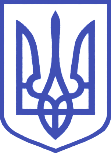 ВЕРХОВНА РАДА УКРАЇНИКомітет з питань екологічної політики та природокористування01008, м.Київ-8, вул. М. Грушевського, 5, тел.:255-27-06; факс: 255-22-72Верховна Рада УкраїниНа розгляд Верховної Ради України вноситься проект Закону про внесення змін до Водного кодексу України щодо уточнення переліку первинних водокористувачів (реєстр. № 3969 від 07.08.2020 р.), поданий народними депутатами України Андрійовичем З.М., Криворучкіною О.В., Задорожним А.В. та іншими народними депутатами України.Проектом Закону пропонується внести зміни до статті 42 Водного кодексу України в частині визначення, що: «Також первинними водокористувачами є ті, що мають власні водозабірні споруди і відповідне обладнання для забору води та отримують воду з каналів, водосховищ, водогосподарських систем, водогонів (водопроводів) міжбасейнового та внутрішньобасейнового перерозподілу водних ресурсів.». Крім того, забір та використання води із каналів, водогосподарських систем, водогонів (водопроводів) міжбасейнового та внутрішньобасейнового перерозподілу водних ресурсів має здійснюватися на підставі дозволу на спеціальне водокористування та відплатного договору, укладання якого є обов'язковим.Міністерство захисту довкілля та природних ресурсів України у своєму листі зазначило, що визнає необхідність врегулювання питань, викладених у законопроекті, та підтримує його прийняття у першому читанні. Разом з тим, для однозначного трактування терміну «первинний водокористувач», у тому числі при визначенні платників рентної плати за спеціальне використання води, та для унеможливлення у подальшому ситуацій, коли водокористувачі забирають та використовують воду із водогосподарських систем з перерозподілу (перекиданню) води у маловодні регіони без укладання відповідних договорів з балансоутримувачами цих систем, міністерство запропонувало редакцію щодо внесення змін.Державне агентство водних ресурсів України підтримує необхідність врегулювання питань, викладених у законопроекті, разом з тим, надало пропозиції щодо внесення змін до статті 42 Водного кодексу України.Державна екологічна інспекція України також запропонувала редакцію викладення абзацу третього статті 42 Водного кодексу України.Головне науково-експертне управління, проаналізувавши законопроект, висловило щодо його змісту ряд зауважень та зазначило, що проект вимагає техніко-юридичного доопрацювання, зокрема, у його назві не враховано, що в ньому передбачається внесення змін лише до однієї статті Водного кодексу України. Крім цього, юридично коректніше не викладати ст. 42 Водного кодексу України у новій редакції, а внести до неї певні зміни.Комітет зазначає про актуальну необхідність врегулювання питання підтримання в належному робочому стані водогосподарських систем з перерозподілу (перекидання) водних ресурсів у маловодні регіони та забезпечення роботи енергоємного обладнання (оплата енергоносіїв), а також попередження загрози виникнення надзвичайних ситуацій, припинення подачі води у різні регіони країни.Комітет з питань екологічної політики та природокористування вирішив рекомендувати Верховній Раді України проект Закону про внесення змін до Водного кодексу України щодо уточнення переліку первинних водокористувачів (реєстр. № 3969 від 07.08.2020 р.), поданий народними депутатами України Андрійовичем З.М., Криворучкіною О.В., Задорожним А.В. та іншими народними депутатами України, включити до порядку денного четвертої сесії та розглянути на пленарному засіданні Верховної Ради України. 
За результатами розгляду у першому читанні прийняти за основу. Співдоповідачем на пленарному засіданні при розгляді законопроекту визначено народного депутата України, голову підкомітету з питань охорони і раціонального використання надр, водних ресурсів Андрійовича Зіновія Мирославовича.Голова Комітету                                                          О. БОНДАРЕНКО